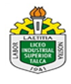 GUÍA   N°1      MODULO: EXPLORACIÓN VOCACIONALNombre: __________________________________ Fecha: _____________________N°. Lista:                                   Tiempo de Desarrollo: 45 MinutosObjetivos:Leer y utilizar distintos tipos de textos relacionados con el trabajo, tales como especificaciones técnicas, normativas diversas, legislación laboral, así como noticias y artículos que enriquezca su experiencia laboral.Responda las siguientes preguntas técnicas eléctricas.Responda en forma básica las siguientes afirmaciones.¿Qué es la electricidad?Indicar 3 formas de generar electricidad.Que es un Automático o Disyuntor.Indicar 5 elementos de protección personal (EPP), para realizar un circuito eléctrico. Dibuje las siguientes herramientas eléctricas, que se ocupan en la ejecución de circuitos eléctricos.Alicate universal.Alicate Cortante.Alicate de punta recta o redonda.Destornillador de paleta.Destornillador de cruz.Martillo normal.Indicar las secciones de conductores eléctricos más comunes que se puedan realizar uniones eléctricas.--- Nombre las uniones eléctricas que usted conoce, que son utilizadas en instalaciones eléctricas domiciliarias y redes eléctricas.----Dibuje las uniones eléctricas que usted índico en pregunta anterior.LICEO INDUSTRIAL SUPERIOR TALCAESPECIALIDAD ELECTRICIDADINSTALACION DE EQUIPOS ELECTRONICOS DE POTENCIA, 4° BProfs.: Rubén I. Poblete – José Rojas – Hector Sanhueza